Carta de Serviços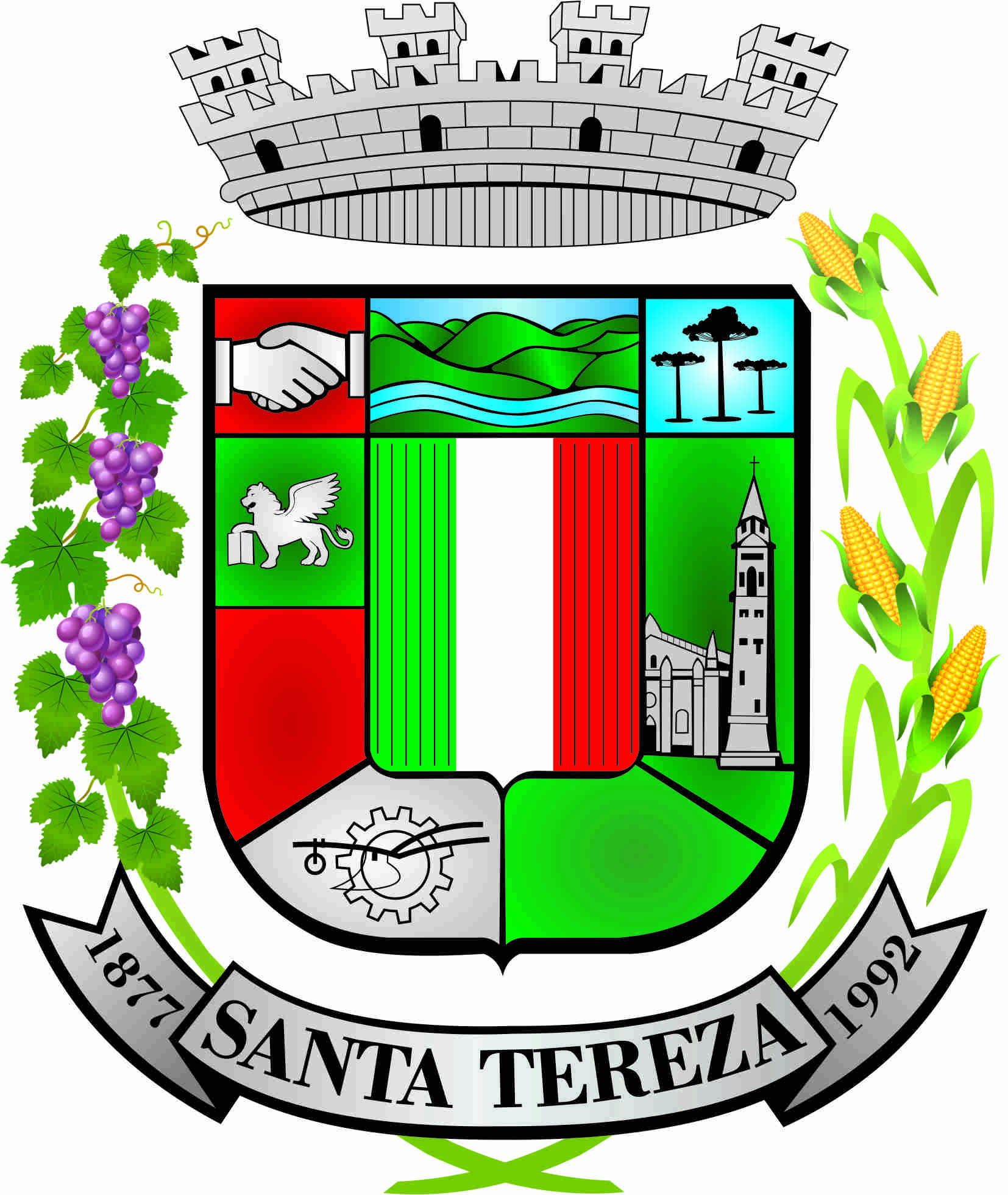 Município de Santa TerezaData da última versão: 09/08/2022IntroduçãoA Carta de Serviços ao Usuário é o instrumento que informa os cidadãos sobre os serviços prestados pelo órgão público. Além de disponibilizar os serviços municipais, a Carta tem o compromisso de indicar como o usuário pode acessá-los e quais são os compromissos e padrões de atendimento.Neste documento, o cidadão poderá conferir diversas informações, entre elas os serviços de seu interesse, a sua descrição e finalidade, as formas de acesso disponíveis, a previsão do prazo máximo para a sua prestação, os requisitos e documentos exigidos, os endereços e horários de atendimento e as taxas cobradas, caso haja.Além de aproximar a Administração dos cidadãos, a Carta de Serviços ao Usuário tem como objetivo proporcionar mais transparência sobre os serviços públicos oferecidos, simplificar a busca por informações e aumentar a eficácia e efetividade dos atendimentos.Estrutura OrganizacionalPrefeitura Municipal de Santa TerezaPrefeita: Gisele CaumoVice-prefeito: Ivan Somensi CeriottiEndereço: Avenida Itália, 474, Bairro: Centro – Santa Tereza/RSTelefone: (54) 3456-1033Atendimento: Segundas-feiras a Sextas-feiras, das 07:30 às 11:30 e das 13:30 às 17:30.Secretaria	Municipal	de	Administração	e	Planejamento EstratégicoSecretário: Luiz Carlos RiboldiEndereço: Avenida Itália, 474, Bairro: Centro – Santa Tereza/RSTelefone: (54) 3456-1033E-mail: atendimento2@santatereza.rs.gov.brAtendimento: Segundas-feiras a Sextas-feiras, das 07:30 às 11:30 e das 13:30 às 17:30.Secretaria Municipal da FazendaSecretária: Virginia FurlanettoEndereço: Avenida Itália, 474, Bairro: Centro – Santa Tereza/RSTelefone: (54) 3456-1033/(54) 3456-1035E-mail: sec.fazenda@santatereza.rs.gov.brAtendimento: Segundas-feiras a Sextas-feiras, das 07:30 às 11:30 e das 13:30 às 17:30.Secretaria Municipal de Agricultura, Indústria e  Comércio Secretário: Cristiano CasagrandeEndereço: Avenida Itália, 474, Bairro: Centro – Santa Tereza/RSTelefone: (54) 3456-1033E-mail: atendimento2@santatereza.rs.gov.brAtendimento: Segundas-feiras a Sextas-feiras, das 07:30 às 11:30 e das 13:30 às 17:30.Secretaria Municipal de Obras, Urbanismo e Mobilidade UrbanaSecretário: Enio CeriottiEndereço: Avenida Itália, 474, Bairro: Centro – Santa Tereza/RSTelefone: (54) 3456-1033E-mail: atendimento2@santatereza.rs.gov.brAtendimento: Segundas-feiras a Sextas-feiras, das 07:30 às 11:30 e das 13:30 às 17:30.Secretaria Municipal de Educação e Meio AmbienteSecretário: Ivan Somensi CeriottiEndereço: Rua Antonio Tramontina, 76. Bairro: Centro - Santa Tereza/RSTelefone: (54) 3456-1033Email: smecst@santatereza.rs.gov.brAtendimento: Segundas-feiras a Sextas-feiras, das 07:30 às 11:30 e das 13:30 às 17:30.Secretaria Municipal de Saúde, Trabalho e Ação SocialSecretária: Eliane CampiolEndereço: Rua Amadeu Piccinini, s/n. Bairro: Centro – Santa Tereza/RSTelefone: (54) 3456-1033Email: secsaude@santatereza.rs.gov.brAtendimento: Segundas-feiras a Sextas-feiras, das 07:30 às 11:30 e das 13:30 às 18:30.Secretaria Municipal de Turismo, Cultura e DesportoSecretária: Mariane I. BettinelliEndereço: Avenida Itália, 474, Bairro: Centro – Santa Tereza/RSTelefone: (54) 3456-1033E-mail: turismo@santatereza.rs.gov.brAtendimento: Segundas-feiras a Sextas-feiras, das 07:30 às 11:30 e das 13:30 às 17:30.ServiçosAlistamento MilitarPúblico do Serviço: Serviços ao CidadãoAcesso ao Serviço: https://www.alistamento.eb.mil.br/A Junta Militar é responsável pelo alistamento militar dos jovens, do sexo masculino, que ao completarem 18 anos devem realizar o alistamento militar.Prioridade de atendimentoJovens do sexo masculino, que completam 18 anos.Previsão de tempo de espera para atendimentoAtendimento na hora.Principais etapas para obtenção do serviçoPor meio online, tem que preencher dados pessoais.Pessoalmente deve ser trazido junto o CPF, caso não tenha, a certidão de nascimento ou RG.Previsão do prazo máximo para a prestação do serviçoRealização do serviço na hora.Cobrança de taxasNão há cobrança de taxas para este serviço.Formas de prestação do serviçoOnline e presencialFormulário Municipal ITBIPúblico do Serviço: Serviços ao CidadãoRequerimento para emissão de guia de avaliação de bens imóveis - ITBI – Lei n° 420/2001Previsão de tempo de espera para atendimentoAtendimento realizado na hora.Principais etapas para obtenção do serviçoProtocolar seu pedido no PROTOCOLO GERAL da Prefeitura Municipal preenchendo com todos os dados e documentos exigidos.Previsão do prazo máximo para a prestação do serviçoApós o pedido, a Guia é entregue em até 15(quinze) dias, podendo ser prorrogado.Cobrança de taxasHá cobrança de taxa de Protocolo e, posteriormente, o valor da Guia.Histórico EscolarPúblico do Serviço: Serviços ao Estudante     Histórico escolar da rede municipal de ensino, bem como documentos de transferência. Além de matrículas e rematrículas.Prioridade de atendimentoServiço destinado aos alunos da rede municipal de ensino e ex-alunos.Previsão de tempo de espera para atendimentoAtendimento realizado na hora.Principais etapas para obtenção do serviçoProtocolar seu pedido, no PROTOCOLO GERAL da Prefeitura Municipal, preenchendo com todos os dados, é necessário o envio de fotocópia do documento de identidade.Previsão do prazo máximo para a prestação do serviçoApós o pedido, o histórico escolar é entregue em até 07(sete) dias, podendo ser prorrogado.Cobrança de taxasHá cobrança da taxa de Protocolo para este serviço.Formas de prestação do serviçoPresencial, junto ao Setor de Protocolos da Prefeitura Municipal.Matrículas Educação InfantilPúblico do Serviço: Serviços ao CidadãoMunicípio de Santa Tereza, por meio da Secretaria Municipal de Educação (SMED), oferta vagas na etapa de Educação Infantil, 0 a 5 anos:Descrição:Atendimento realizado pela Escola Municipal de Educação Infantil Descobrindo Caminhos.- Telefone: (54) 3456 1033Quem pode solicitar:Pai, mãe ou responsável legal.Período de solicitação:Durante o ano letivo e quando da abertura do período para matrículas e rematrículas que será realizado diretamente na instituição de ensino, previamente divulgado pela Secretaria Municipal de Educação, através dos meios de comunicação.Dia e horário de atendimento: - Segunda à sexta, das 07h30min às 11h30min e das 13h30min às 17h30minPrazo:Abertura do período para matrículas e rematrículas durante o ano letivo.Documentos necessários:Certidão de nascimento e/ou RG e CPF do aluno;Carteira de vacinação;Questionário para conhecimento do aluno;RG e CPF de pai, mãe ou responsável legal;Comprovante de residência.Observação: - Deverão ser apresentados estes documentos em via original e cópia.Requisitos:Crianças com idade entre 0 a 5 anos.Forma de acompanhamento:Entrando em contato com a escola onde realizou a inscrição.      Principais Etapas do Serviço:Inscrição diretamente nas escolas.Previsão de Prazo para Prestação de Serviço:Matrículas e Rematrículas:Novembro do ano em curso.Formas de Prestação de Serviço:Por meio da oferta de vagas na etapa de Educação Infantil.Matrículas Ensino FundamentalPúblico do Serviço: Serviços ao CidadãoMunicípio de Santa Tereza, por meio da Secretaria Municipal de Educação (SMED), oferta vagas na etapa de Ensino Fundamental.Descrição:Atendimento aos alunos do 1º ao 5º ano do Ensino Fundamental realizado pela Rede Municipal, na escola:Escola Municipal de Ensino Fundamental Rodrigues Alves.Telefone: (54) 3456 1033Quem pode solicitar:Pai, mãe ou responsável legal.Período de solicitação:Durante o ano letivo e quando da abertura do período para matrículas e rematrículas que será realizado diretamente na instituição de ensino, previamente divulgado pela Secretaria Municipal de Educação, através dos meios de comunicação.Dia e horário de atendimento: - Segunda à sexta, das 07h30min às 11h30min e das 13h30min às 17h30minPrazo:Abertura do período para matrículas e rematrículas durante o ano letivo.Documentos necessários:Certidão de nascimento e/ou RG e CPF do aluno;Carteira de vacinação;Questionário para conhecimento do aluno;RG e CPF de pai, mãe ou responsável legal;Comprovante de residência;Quando transfêrencia apresentar histórico escolar.Observação: - Deverão ser apresentados estes documentos em via original e cópia.Requisitos:Alunos em idade escolar compatível.Forma de acompanhamento:Entrando em contato com a escola onde realizou a inscrição.Principais Etapas do Serviço:Inscrição diretamente nas escolas.Previsão de Prazo para Prestação de Serviço:Matrículas e Rematrículas:Novembro do ano em curso.Formas de Prestação de Serviço:Por meio da oferta de vagas na etapa do Ensino Fundamental.   Licenciamento AmbientalPúblico do Serviço: Serviços ao CidadãoDocumentos para licenciamento ambiental no município de Santa Tereza.Prioridade de atendimentoPara todo o cidadão que necessitar do licenciamento ambiental, estando dentro das competencias do municipío, exemplo: agricultores e empresários.Previsão de tempo de espera para atendimentoAtendimento na hora.Principais etapas para obtenção do serviçoProtocolar seu pedido, no PROTOCOLO GERAL da Prefeitura Municipal, preenchendo com todos os dados necessários para que seja possível localizar o local a ser licenciado , bem como o tipo de autorização ou licença que se deseja, bem como entregar os documentos exigidos nos Formulários específicos para cada tipo de Licença ou Autorização;Os formulários podem ser pedidos ao Departamento de Meio Ambiente pelo email dmmasanter.rs@gmail.com, pelo whatsapp (54) 996964968 ou pessoalmente, junto ao DMMA;No caso de Podas ou Cortes de árvores o requerente deverá seguir o Roteiro para essas atividades que se encontram nos mesmos meios supracitados;O requerente deve aguardar a vistoria dos Técnicos do Departamento e o deferimento da Licença ou Autorização para realizar a atividade pretendida.Previsão do prazo máximo para a prestação do serviçoDepende do tipo de documento (da complexidade), sendo de um dia até seis meses.Cobrança de taxasCada documento possui uma taxa, que deve ser consultada no Departamento de Meio Ambiente.Formas de prestação do serviçoO licenciamento ambiental pode ser realizado presencialmente, no Departamento de Meio Ambiente e virtualmente, via whatsapp ou e-mail.Horário de Atendimento MédicoPúblico do Serviço: Atendimento MédicoClínico GeralAtendimento na Unidade Básica de Saúde de segunda à sexta-feira, das 7h30min às 11h30min e das 13:30h às 18h30min.PediatraAtendimento na Unidade Básica de Saúde na segunda-feira das 13h às 17h e na quinta-feira das 7h30min às 11h30min.GinecologistaAtendimento na Unidade Básica de Saúde na terça-feira, das 7h30min às 11h30min e das 13h às 17h.OdontotologistaAtendimento na Unidade Básica de Saúde de segunda à sexta-feira, das 7h30min às 11h30min e das 13h às 17h.Cobrança de taxasNão há cobrança de taxas para este serviço.Nota Fiscal EletrônicaPúblico do Serviço: Nota Fiscal EletrônicaAcesso ao Serviço: http://santatereza.nfse-tecnos.com.br/Acesso ao sistema de Nota Fiscal Eletrônica (NFS-e) da Prefeitura de Santa Tereza.Cobrança de taxasNão há cobrança de taxas para este serviço.Redes SociaisPúblico do Serviço: ImprensaAcompanhe a Prefeitura de Santa Tereza também nas redes sociais. Estamos presentes no Facebook e Instagram. Esses canais são mais duas formas de você entrar em contato com a administração municipal e acompanhar as notícias e bastidores de tudo que acontece no município. Participe!FACEBOOK: /Prefeitura.SantaTereza.RS INSTRAGRAM: prefeiturasantaterezaCobrança de taxasNão há cobrança de taxas para este serviço.Telefones ÚteisPúblico do Serviço: Telefones ÚteisAbaixo, confira a listagem dos principais números telefônicos de Santa Tereza. Agência dos Correios: (54) 3456-1279Câmara Municipal de Vereadores: (54) 3456-1426Sindicato dos Trabalhadores Rurais: (54) 3456-1013Cartório - Tabelionato e Registro Civil: (54) 3456 1017EMATER: (54) 999697407CONSELHO TUTELAR: (54)996264408Cobrança de taxasNão há cobrança de taxas para este serviço.